Все о будущей пенсииВ школах, среди старшеклассников, прошли «Уроки пенсионной грамотности», которые провели специалисты Управления Пенсионного фонда. Учащимся рассказали о порядке формирования пенсионных прав и расчета пенсии, о роли «белой» заработной платы при формировании пенсии, о значении и необходимости регистрации в системе обязательного пенсионного страхования с целью получения СНИЛС.  О будущей пенсии нужно думать уже сегодня. Занятия по пенсионной грамотности помогают будущим выпускникам расширить знания в области социального обеспечения и уже сейчас разобраться в том, как нужно правильно заботиться о своей будущей пенсии. Учащиеся узнали о возможности получения государственных услуг,  предоставляемых Пенсионным фондом, в электронном виде (без личного визита в органы ПФР), о том, что на портале электронных услуг и сервисов на сайте Пенсионного фонда России полезную для себя информацию могут получить как работающие граждане, так и неработающие пенсионеры. Через «Личный кабинет гражданина» застрахованные лица могут узнать о количестве накопленных за свою трудовую деятельность пенсионных баллов;  проверить, отчисляет ли работодатель страховые взносы на их будущую пенсию, заказав сведения о состоянии индивидуального лицевого счета (ИЛС) застрахованного лица;  рассчитать пенсию с учетом уже сформированных пенсионных прав; подать заявление о назначении пенсии и ежемесячной денежной выплаты и их доставке; подать заявление о выдаче сертификата на материнский (семейный) капитал и о распоряжении его средствами, и др. Пенсионеры могут узнать, какие им назначены пенсии и социальные выплаты и их размер, получить справку о них, а также изменить способ доставки пенсии. И работающие граждане, и пенсионеры посредством сервисов могут  задать вопрос специалисту, записаться на прием, написать обращение в Пенсионный фонд.В ходе практической части занятия учащимся был разъяснен порядок регистрации на портале государственных услуг и в Единой системе идентификации и аутентификации (ЕСИА). Показаны возможности получения информации в «Личном кабинете гражданина» на сайте ПФР. Молодежь с интересом слушала выступления специалистов Управления. Наибольший интерес вызывали изменения пенсионного законодательства, которые происходили в текущем 2018 году.  В течение урока учащимся вручали учебное пособие «Все о будущей пенсии», подготовленное Пенсионным фондом, и в конце, надеемся, каждый молодой человек получил  ответ на главный вопрос – что и когда надо делать для того, чтобы «при выходе на пенсию» его пенсия была достойной!                                 Государственное учреждение – Управление ПФРв г. Вышнем Волочке и Вышневолоцком районе Тверской области (межрайонное)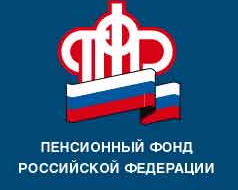 Пенсионный фонд Российской Федерациии н ф о р м и р у е т 